О признании граждан нуждающимся в улучшении жилищных условий и получение жилья по договорам социального наймаВ соответствии с постановлением Кабинета Министров Чувашской Республики от 12.01.2006г. № 2 «О порядке ведения органами местного самоуправления Чувашской Республики учета граждан в качестве нуждающихся в жилых помещениях и имеющих право на государственную поддержку на строительство (приобретение) жилых помещений», Жилищного Кодекса РФ ст. 51, и ст. 11 Закона ЧР от 30.05.2007 г. «О регулировании жилищных отношений»п о с т а н о в л я ю:Признать нуждающимся в жилом помещении и получение жилья по договору социального найма гражданку Семенову Екатерину Валериевну, проживающую по ул. Советская, дом № 25, д. Сутчево, с составом семьи 3 человека.ЧĂВАШ РЕСПУБЛИКИСĔнтĔрвĂрри РАЙОНĚКУКАШНИ ЯЛ ПОСЕЛЕНИЙĚНПУÇЛĂХĚЙЫШĂНУ2021.10.19  54 №Кукашни ялě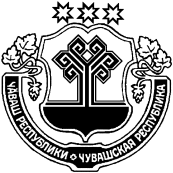 ЧУВАШСКАЯ РЕСПУБЛИКА
МАРИИНСКО-ПОСАДСКИЙ РАЙОНГЛАВАСУТЧЕВСКОГО СЕЛЬСКОГОПОСЕЛЕНИЯПОСТАНОВЛЕНИЕ19.10.2021 № 54деревня СутчевоГлава Сутчевского сельского поселенияС.Ю. Емельянова